Csongrád Város Polgármesterétől Száma: Fjl/357-14/2024.	„M”Témafelelős: Bárdos Rita		                                                    E L Ő T E R J E S Z T É SCsongrád Városi Önkormányzat Képviselő-testületének2024. június 27.-ei üléséreTárgy: Javaslat, szezonális autóbuszjárat indítására a Körös-toroki üdülőterületreTisztelt Képviselő-testület!Képviselői indítvány, hogy az Önkormányzat kezdeményezzen a Körös-toroki üdülőterületre, a nyári strandszezon időtartamára, július 01. és szeptember 15. között, egy helyi autóbusz járatot, amely lehetőség szerint munkanapokon reggel, délben és az esti órákban, szabad- és munkaszüneti napokon reggel és este közlekedik. A Volánbusz Zrt. elkészítette az erre vonatkozó javaslatát, a Csongrád, autóbusz-állomásról Csongrád, Körös-torok irányába három járatpár indítását javasolja, 9:00, 13:00 és 19:00 órakor munkanapokon, szabad- és munkaszüneti napokon a reggeli és esti járatpár közlekedtetésével. Az üdülőterületen az ideiglenes buszváró a körforgalom taxiállomásra kijelölt területén kialakítható. Az új, 2-es jelzésű autóbuszjáratpár menetrendtervezete az előterjesztés 1. sz. melléklete. A Csongrád helyi 2-es jelzésű autóbuszjárat közlekedtetése miatt felmerülő önkormányzati támogatási igény többlet, előre láthatóan nettó 2,5-2,9 millió forint. Tekintettel arra, hogy a Csongrád helyi negyedéves elszámolás (évközi ellentételezés) az adott negyedévre vonatkozó fajlagos külszolgálati kilométerdíj és külszolgálati kilométer (menetrendi + rezsi) szorzatán alapul, így a közszolgáltatási szerződésben az elszámolásra vonatkozó rész módosítása nem szükséges (a járatok közlekedtetésének várható költsége a negyedéves évközi ellentételezésbe automatikusan beépül).A Volánbusz Zrt. a szerződésmódosítás tervezetét megküldte, amely az előterjesztés 2. számú melléklete.  Amennyiben a közszolgáltatási szerződés módosításának tervezete a Tisztelt Képviselő-testület részéről elfogadható, akkor megindítjuk annak aláírási folyamatát, valamint 2024. július 01. napjával a Körös-toroki járat közlekedtetését.Javaslom, hogy a 2024. július 01. – 2024. szeptember 15. közötti, szezonális új járatpár, a Csongrád, autóbusz-állomás – Csongrád, Körös-toroki üdülőterület vonatkozásában kerüljön bevezetésre.Kérem az előterjesztés megvitatását, és a határozati javaslat elfogadását.Határozati javaslat A Képviselő-testület megtárgyalta a „Javaslat, szezonális autóbuszjárat indítására a Körös-toroki üdülőterületre” című előterjesztést és az alábbi döntést hozta:A Képviselő-testület támogatja az új járatpár indítását a Csongrád, autóbusz-állomás – Csongrád, Körös-toroki üdülőterület vonalon.A Képviselő-testület az új feladatok ellátására az évi költségvetésben a fedezetet biztosítja.A Képviselő-testület felhatalmazza a Polgármestert a szerződésmódosítás aláírására.Határidő:	azonnalFelelős:	Bedő Tamás polgármesterErről jegyzőkönyvi kivonaton értesítést kap:Képviselő-testület tagjaiFejlesztési, Vagyongazdálkodási és Üzemeltetési iroda Gazdálkodási irodaVolánbusz Zrt.Csongrád, 2024. 06. 25.									Bedő Tamás 									polgármesterKÖZSZOLGÁLTATÁSI SZERZŐDÉS2. számú módosításaamely létrejött egyrészrőlCsongrád Városi Önkormányzat (székhely: 6640 Csongrád, Kossuth tér 7.; levelezési cím: 6640 Csongrád, Kossuth tér 7.; Törzskönyvi azonosító szám (PIR): 726896; nyilvántartja: Magyar Államkincstár; adószám: 15726896-2-06; statisztikai számjel: 15726896-8411-321-06; számlavezető pénzintézet: OTP Bank Nyrt.; bankszámlaszám: 11735050-15354721; képviseli: Bedő Tamás Albert polgármester), mint ellátásért felelős és megrendelő (a továbbiakban: Megrendelő),másrészről aVOLÁNBUSZ Közlekedési zártkörűen működő Részvénytársaság (rövidített elnevezés: VOLÁNBUSZ Zrt.; székhely: 1091 Budapest, Üllői út 131.; levelezési cím: 1476 Budapest, Pf. 302; cégjegyzékszám: 01-10-042156; nyilvántartja: Fővárosi Törvényszék Cégbírósága; adószám: 10824346-2-44; statisztikai számjel: 10824346-4931-114-01; számlavezető pénzintézet: Kereskedelmi és Hitelbank Zrt.; bankszámlaszám: 10200971-21508747-00000000; képviseli: Németh Tamás János stratégiai és vállalkozási főigazgató és Baranyai Gergely helyi közszolgáltatás vezető, mint Szolgáltató (a továbbiakban: Szolgáltató)(a továbbiakban Megrendelő és Szolgáltató együttes említésük esetén: Felek) között, az alábbi napon és helyen, a következő feltételek szerint:ELŐZMÉNYEKFelek egyezően rögzítik, hogy a közöttük Csongrád Város közigazgatási területén autóbusszal végzett menetrend szerinti helyi személyszállítási szolgáltatások ellátása tárgyában létrejött Közszolgáltatási szerződés (a továbbiakban: Alapszerződés) időbeli hatálya 2020. év július hó 1. napjának 00.00 órától 2025. év december hó 31. napjának 24.00 órájáig áll fenn. Felek egyezően megállapítják, hogy Csongrád Városi Önkormányzat Képviselő-testülete 
…/2024. számú határozatával (jelen szerződésmódosítás 1. számú melléklete) hagyta jóvá Csongrád Város helyi közforgalmú menetrendszerinti autóbusz-közlekedés menetrendjének módosítását. Felek közötti egyeztetéseknek megfelelően a menetrend 2024. július 01. napjától 
2024. szeptember 15. napjáig, valamint 2024. szeptember 16. napjától terjedő időszakra módosul. Mindezen tények alapján Felek az Alapszerződés 2. számú módosítását a jelen módosító okiratban rögzítettek szerint foglalják írásba.A SZERZŐDÉSMÓDOSÍTÁS TÁRGYAAz Alapszerződés 2. számú melléklete helyébe jelen szerződésmódosítás 2. számú mellékleteként csatolt „2. számú melléklet: Csongrád Város helyi autóbusz-közlekedésének menetrendje” lép, amely 2024. július 01. napjától 2024. szeptember 15. napjáig terjedő időszakra hatályos.Jelen szerződésmódosítással az Alapszerződés VIII. fejezet 7. pontjának 5. bekezdésében foglaltak helyébe az alábbiak lépnek:Felek kijelentik, hogy a szerződésben megjelölt, a Felek képviseletében eljáró személyek, a kapcsolattartó személyek személyes adatait (teljes név, beosztás, e-mail cím, telefonszám), valamint – amennyiben van - a teljesítésigazolásra jogosult személyek személyes adatait (teljes név, beosztás, telefonszám, e-mail cím, aláírás) és a szerződés teljesítésében egyéb módon résztvevők vagy közreműködők személyes adatait kizárólag a Szerződés létrejötte és teljesítése érdekében kezelik.Felek a szerződés aláírásával nyilatkoznak, hogy az érintettekkel igazolható módon megismertették a másik Félnek a szerződéskötés során képviseletre és aláírására jogosult (természetes, meghatalmazott, vagy cégjegyzésre jogosult) személyek, a teljesítésigazoló személyek, a szerződésben megjelölt kapcsolattartók, illetve a szerződés teljesítésében egyéb módon résztvevők vagy közreműködők személyes adatainak kezelésével kapcsolatos adatkezelési tájékoztatóját, így a GDPR 14. cikk szerinti tájékoztatást felek a másik Fél érintettjei részére megadták. Felek az ehhez az adatkezeléshez kapcsolódó adatkezelési tájékoztatójukat a honlapjukon nyilvánosságra hozták, amelyek folyamatosan, korlátozás nélkül bárki számára elérhetőek az alábbi címeken:VOLÁNBUSZ Zrt.: https://www.volanbusz.hu/hu/volanbusz/adatvedelmi-tajekoztato az 5.25. pontban:https://www.volanbusz.hu/files/public/adatvedelem/Szerzodeskotesselosszefuggoadatkezeles.pdf Megrendelő szerződéses kapcsolattartókra vonatkozó adatkezelési tájékoztatója a https://www.csongrad.hu/adatkezelesi-tajekoztatok/ linken érhető el.VEGYES, ZÁRÓ RENDELKEZÉSEKJelen szerződésmódosításban, valamint az Alapszerződésben nem szabályozott kérdésekben, különösen a vasúti és közúti személyszállítási közszolgáltatásról, valamint az 1191/69/EGK és az 1107/70/EGK tanácsi rendelet hatályon kívül helyezéséről szóló, az Európai Parlament és a Tanács 2007. október 23-i 1370/2007/EK rendelete, az Sztv., a Ptk. és az autóbuszos személyszállítási szolgáltatásnak a 181/2011/EU rendeletben nem szabályozott részletes feltételeire, az abban foglaltak alóli mentességekre, az autóbuszos személyszállítási szolgáltatási feltételekre, valamint a közúti személyszállítási üzletszabályzatra vonatkozó szabályokról szóló 213/2012. (VII.30.) Korm. rendelet rendelkezéseit kell megfelelően alkalmazni.  Felek kijelentik, hogy a jelen szerződésmódosítás megkötésére jogosultak, az ahhoz szükséges felhatalmazással rendelkeznek.Jelen szerződésmódosítást Csongrád Városi Önkormányzat Képviselő-testülete …/2024. számú határozatával hagyta jóvá.Felek a jelen szerződésmódosítás aláírásával büntetőjogi felelősségük tudatában kijelentik, hogy az Áfa törvény 259. § 13. pontja alapján független félnek minősülnek.Felek rögzítik, hogy az ellenőrzés, információkérés, beszámoló, adatszolgáltatás, a tevékenységről történő tájékoztatás során az adatvédelmi jogi előírásokra figyelemmel személyes adatok megismerésére nem kerülhet sor, kizárólag személyazonosításra alkalmatlan módon, statisztikai jelleggel.Felek megállapítják, hogy az Alapszerződés jelen szerződésmódosítás II./1. pontjával érintett 
2. számú mellékletének tartalmáról már 2024. július 01. napját megelőzően egyeztetéseket folytattak. A közszolgáltatás Megrendelő által elvárt ellátása érdekében az Alapszerződést a Felek folyamatosan és a jelen szerződésmódosításban foglalt módosítások figyelembevételével teljesítik. Ennek megfelelően a fenti időpontot követő szolgáltatásnyújtást Megrendelő szerződésszerű szolgáltatásnak fogadja el, így Felek megállapítják, hogy a jelen szerződésmódosításban foglalt 
2. számú melléklet hatályát egyező akarattal 2024. július 01. napjától, a jelen szerződésmódosítás II./2. pontjában rögzített módosítást pedig a Felek aláírásának napjától kezdődően ismerik el, melynek tényét jelen okiratban rögzítik.Felek a jelen szerződésmódosítást, mint akaratukkal mindenben megegyezőt az alább megjelölt helyen és napon írják alá. Az Alapszerződés jelen 2. számú módosítását aláíró Felek aláírásukkal nyilatkoznak arról, hogy a jelen szerződésmódosításban foglaltak az akaratuknak mindenben megfelelnek.Felek rögzítik, hogy az Alapszerződés jelen szerződésmódosítással nem érintett rendelkezései változatlan tartalommal hatályban maradnak.Jelen szerződésmódosítás 2 (kettő) számozott oldalból áll, és 6 (hat), egymással mindenben megegyező példányban készült, melyből 3 (három) példány a Szolgáltatót, 3 (három) példány pedig az Önkormányzatot illeti meg.Mellékletek:számú melléklet:	Csongrád Városi Önkormányzat Képviselő-testületének …/2024. számú határozataszámú melléklet:	Csongrád Város helyi autóbusz-közlekedésének menetrendje (Alapszerződés 2. számú melléklete)Csongrád, 2024.  .………… hó …… nap	      Budapest, 2024.   .………… hó …… nap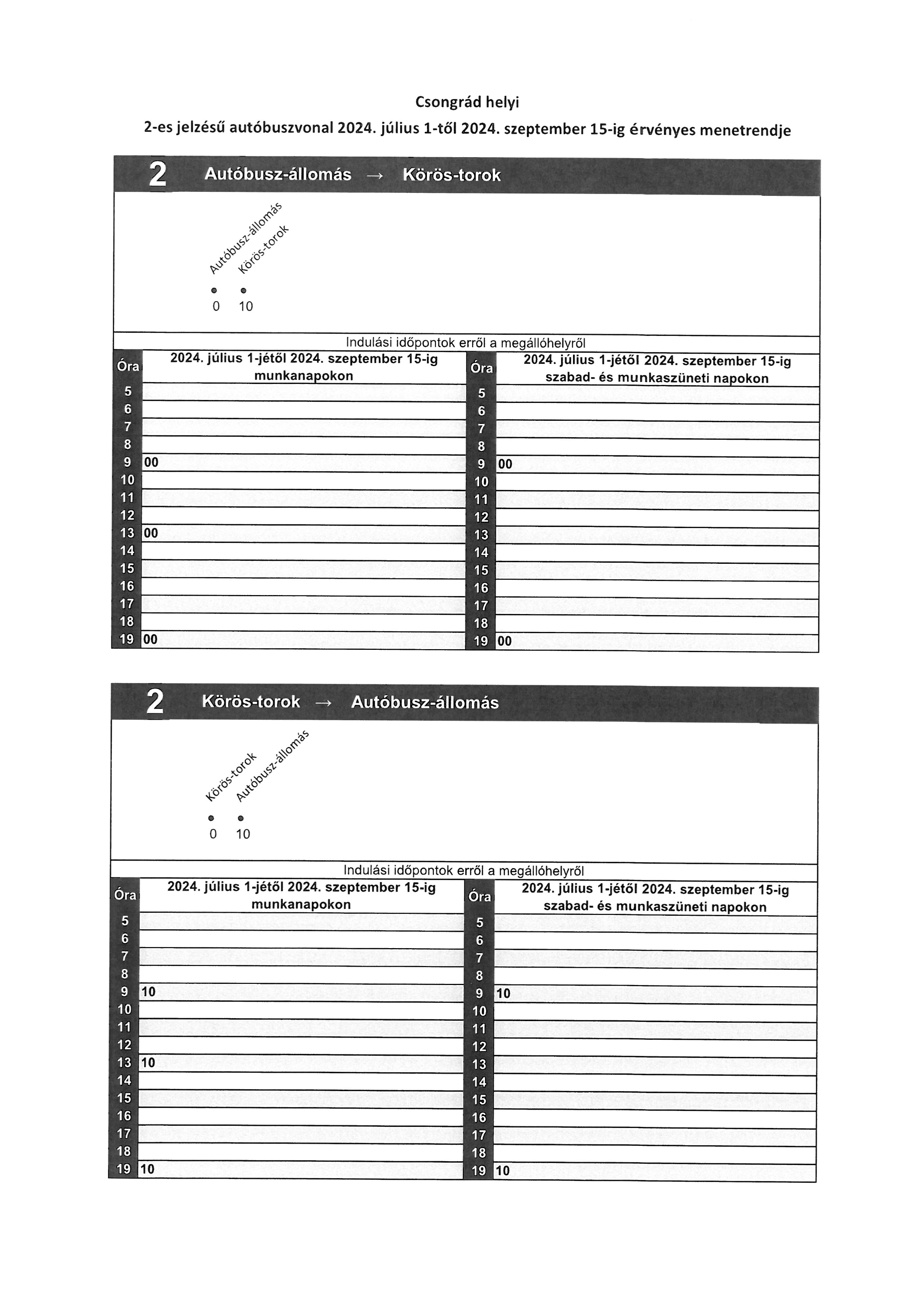 _______________Bedő Tamás Albert polgármester________________Németh Tamás Jánosstratégiai és vállalkozási főigazgató________________Baranyai Gergelyhelyi közszolgáltatás 
vezetőCsongrád Városi ÖnkormányzataMegrendelőVOLÁNBUSZ Közlekedési zártkörűen működő RészvénytársaságSzolgáltatóVOLÁNBUSZ Közlekedési zártkörűen működő RészvénytársaságSzolgáltató